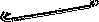 The Cancer Research Funds of RadiumhemmetCancer Association in Stockholm • The King GustafV Foundation's Jubilee Fund for Cancer ResearchM.D. Wode KathrinDept. of Oncology Karolinska University Hospital 171 64 StockholmThe Board of King Gustaf V's Jubilee Fund has decided to award you a grant at its meeting on November 27, 2013. The grant is for the project "MISTRAL. Mistletoe therapy for locally advanced or metastatic pancreatic cancer not eligible for systemic chemotherapy" as follows:Grant granted year 1: 200 000 SEKGrant granted year 2: 200 000 SEKGrant number is 134182Funds granted are available from January 1, 2014. The grant will keep the same number throughout the grant period. The last figure in the grant number indicates the number of years granted.For the administration of the appropriation, see attached PM.Stockholm 30 November 2013On behalf of the Chairman of the Jubileum Fund's Research Committee Professor V Peter CollinsHåkan Mellstedt scientific secretaryGun-Britt EinarOffice manager Radiumhemmet Box 25, 17111Solna. Fax 08-3182 04. Gåvor 020-255 355. www.rahfo.seCancerföreningen Org nr 815200-2583. Tel 08-545 425 50. PlusGlro 90 06 90-9Jubileumsfonden Org nr 802005-0947. Tel 08-545 425 SO. PlusGlro 90 08 80-6